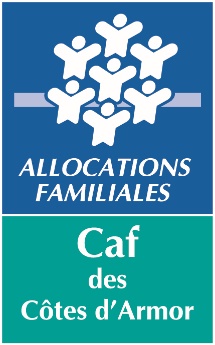 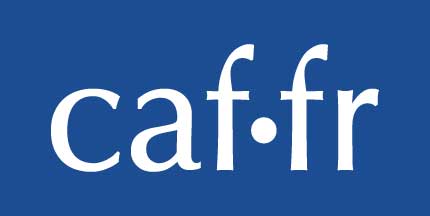 Demande de subventionProjets Jeunes 2024Document à transmettre :Le dossier de demande de subventionUn budget prévisionnel (dépenses et recettes de votre projet) Avant le :13 février 202430 avril 202430 juin 2024ou en fin de chaque mois pour les demandes d’aide inférieures à 1 000 €La demande doit être déposée avant le début de l’action.IDENTIFICATION DES PORTEURS DU PROJETNombre de filles :              Nombre de garçons :          Total :         Age des jeunes du groupe :                                                                                                Nom et prénom :                                                                                                            et coordonnées d’un des jeunes:                                                                                           LE PROJETIntitulé du projet :                                                                                                                  Type de projet :☐ Citoyenneté, solidarité et animation locale,☐ Laïcité, respect de la différence et liens intergénérationnels,☐ Respect de l’environnement, du patrimoine,☐ Sciences et techniques, ☐ Culture, ☐ Numérique et multimédia,☐ Sport (hors compétition)☐ Vacances et loisirsPériode de mise en œuvre du projet :                                                                                 Lieu de réalisation du projet :                                                                                              Décrivez votre projet(Idée de départ, où ? quand ? comment ? avec qui ?)Quelles sont vos motivations ?Quels moyens avez-vous pour mettre en place votre projet ?(Actions d’autofinancement, cofinancements envisagés, partenariats développés…)Comment allez-vous valoriser votre projet ?(Témoignage, présentation à d’autres jeunes, soirée diapo, actions sur le quartier…)                                                                                                                                                   